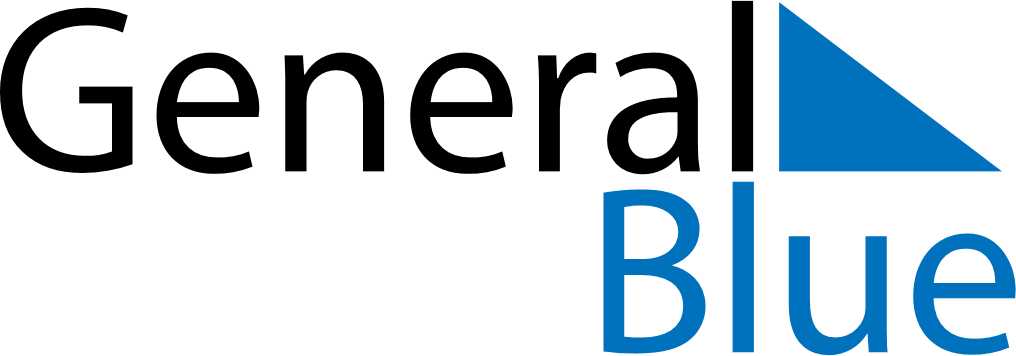 March 2026March 2026March 2026NorwayNorwayMONTUEWEDTHUFRISATSUN1234567891011121314151617181920212223242526272829Palm Sunday3031